Publicado en Barcelona, España el 07/10/2019 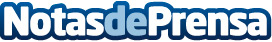 Presentación de Luminescence, la Belleza de Brillar con Luz PropiaEl pasado 30 de septiembre se celebró uno de los eventos más esperados en el sector de la belleza y el cuidado personal: Luminescence Fashion Show, organizado por Ten Image Professional, marca de Cazcarra Image Group, en donde presentó su nueva colección de productos cosméticos y las tendencias para la temporada otoño-invierno 2019-2020Datos de contacto:Isabel LucasLioc Editorial672498824Nota de prensa publicada en: https://www.notasdeprensa.es/presentacion-de-luminescence-la-belleza-de Categorias: Internacional Nacional Moda Sociedad Cataluña Emprendedores Belleza Actualidad Empresarial http://www.notasdeprensa.es